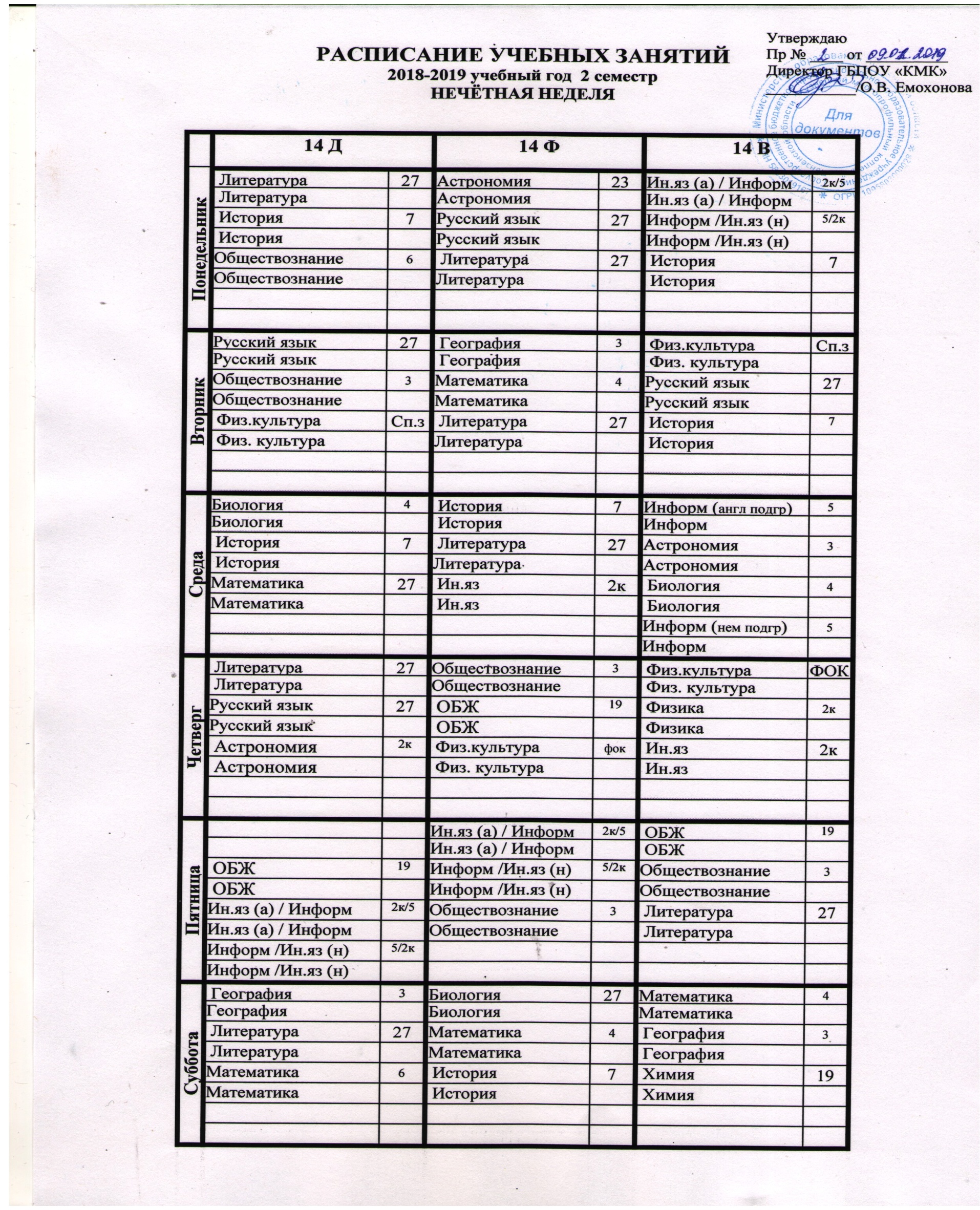 ЕЛЯ24 Д 124 Д 124 Д 224 Д 234 Д34 Д44 Д44 ДПонедельник  Ин.яз2к Психология общ2кИнформ и ИКТ(подгр2кПонедельник  Ин.яз Психология общИнформ и ИКТПонедельник МДК 01.0222 МДК 03.036Ин.яз 2кПрав обесп проф д22Понедельник МДК 01.02 МДК 03.03Ин.яз Прав обесп проф дПонедельник Ин.яз2кМДК 01.0222МДК 03.015Осн уч-иссл д-ти6Понедельник Ин.язМДК 01.02МДК 03.01Осн уч-иссл д-тиПонедельник  МДК 02.056Информ и ИКТ(подгр2кПонедельник  МДК 02.05Информ и ИКТВторник Возр анатомия26Музыка22 Физ.культураСп.зПрав обесп проф д22Вторник Возр анатомияМузыка Физ. культураПрав обесп проф дВторник Музыка22 Физ.культураСп.з МДК 03.026 Физ.культураСп.зВторник Музыка Физ. культура МДК 03.02 Физ. культураВторник  Физ.культураСп.зВозр анатомия27Музыка22Осн уч-иссл д-ти6Вторник  Физ. культураВозр анатомияМузыкаОсн уч-иссл д-тиВторник Вторник Среда Дет литература6МДК 01.03 (анг подгр)мз МДК 05.01 (К)19Осн уч-иссл д-ти22Среда Дет литератураМДК 01.03 МДК 05.01Осн уч-иссл д-тиСреда  Б Ж19Дет литература6Эфф повед на рын тр22Осн предпр д-ти5Среда  Б ЖДет литератураЭфф повед на рын трОсн предпр д-тиСреда МДК 03.036МДК 01.0222МДК 02.044/5Осн философии7Среда МДК 03.03МДК 01.02МДК 02.04Осн философииСреда МДК 01.03(нем подгрмзСреда МДК 01.03Четверг МДК 01.03 (анг подгр)мзМДК 02.04 (анг подгр)5МДК 02.036Осн философии7Четверг МДК 01.03МДК 02.04МДК 02.03Осн философииЧетверг МДК 02.067 Б Ж19Логопедия6Ин.яз (а)/ Инф и икт2кЧетверг МДК 02.06 Б ЖЛогопедияИн.яз (а)/ Инф и иктЧетверг  МДК 03.016МДК 02.067Психология общен2кИнф и икт/ Ин.яз (н)2кЧетверг  МДК 03.01МДК 02.06Психология общенИнф и икт/ Ин.яз (н)Четверг МДК 01.03(нем подгрмзМДК 02.04(нем подгр5Четверг МДК 01.03МДК 02.04Пятница МДК 02.04 (анг подгр)5 МДК 03.016МДК 02.044/5Информ и ИКТ(подгрПятница МДК 01.03 МДК 03.01МДК 02.04Информ и ИКТПятница Математика2к МДК 03.0222МДК 02.056Прав обесп проф д7Пятница МатематикаМДК 03.02МДК 02.05Прав обесп проф дПятница МДК 02.0122Математика2к Коррекц педагогика22Логопедия22Пятница МДК 02.01Математика Коррекц педагогикаЛогопедия Пятница МДК 02.04(нем подгр5Информ и ИКТ(подгрПятница МДК 02.04Информ и ИКТСуббота Педагогика22 Психология2кМДК 03.036 МДК 05.0119Суббота Педагогика ПсихологияМДК 03.03 МДК 05.01Суббота  Психология2кМДК 02.0122 МДК 05.01 (А)Осн философии7Суббота  ПсихологияМДК 02.01 МДК 05.01Осн философииСуббота  МДК 03.026Педагогика22МДК 03.042кЛогопедия22Суббота МДК 03.02ПедагогикаМДК 03.04Логопедия Суббота Суббота 24 Ф124 Ф124 Ф224 Ф234 Ф 134 Ф 134 Ф234 Ф2Понедельник ГимнастикаСп.зПедагогика4Физиолог с осн биох19Ин.яз (а) /Ин.яз (н)2кПонедельник ГимнастикаПедагогикаФизиолог с осн биохИн.яз (а) /Ин.яз (н)Понедельник Математика4ФитнесМ.зПедагогика22ГимнастикаСп.зПонедельник МатематикаФитнесПедагогикаГимнастикаПонедельник ФитнесМ.зГимнастикаСп.зГимнастикаСп.зФизиолог с осн биох19Понедельник ФитнесГимнастикаГимнастикаФизиолог с осн биохПонедельник Понедельник Вторник Ин.яз (а) /Ин.яз (н)2кАнатомияПедагогика22МДК 03.01 (В)26Вторник Ин.яз (а) /Ин.яз (н)Анатомия4ПедагогикаМДК 03.01Вторник  МДК 01.01 7Ин.яз (а) /Ин.яз (н)2к МДК 03.01  (В)19  БЖ19Вторник  МДК 01.01Ин.яз (а) /Ин.яз (н) МДК 03.01  БЖВторник Анатомия4 МДК 01.01 7Ин.яз (а) /Ин.яз (н)2кПедагогика22Вторник Анатомия МДК 01.01Ин.яз (а) /Ин.яз (н)ПедагогикаВторник Вторник Среда  Физ.культураСп.з Эффект повед на РТ6Среда  Физ. культура Эффект повед на РТ ЭПРТСреда  Эффект повед на РТ6МДК 01.01 4 Спорт игры с метСп.з МДК 01.01 26Среда  Эффект повед на РТ ЭПРТМДК 01.01Спорт игры с мет МДК 01.01Среда МДК 01.01 4 Физ.культураСп.з МДК 01.01 26Физиолог с осн биох19Среда МДК 01.01 Физ. культура МДК 01.01Физиолог с осн биохСреда  Физ.культураСп.з Физ.культураСреда  Физ. культура Физ. культураЧетверг  Подв игры с метСп.зЛёгкая атлетикафокЧетверг  Подв игры с метЛёгкая атлетикаЧетверг Педагогика22Педагогика22 МДК 03.01  (К)26Лёгкая атлетикафокЧетверг ПедагогикаПедагогика МДК 03.01Лёгкая атлетикаЧетверг Лёгкая атлетикаСп.зЛёгкая атлетикаСп.зТуризм/ /Лыжи МДК 03.01  (К)26Четверг Лёгкая атлетикаЛёгкая атлетикаТуризм/ /Лыжи МДК 03.01Четверг  Подв игры с метСп.зТуризм/ /ЛыжиЧетверг  Подв игры с метТуризм/ /ЛыжиПятница  Психология26 Спорт игры с метСп.зФизиолог с осн биох19Пятница  Психология Спорт игры с метФизиолог с осн биохПятница МДК 03.01 (В)4 Психология26МДК 03.01 (В)26Гимнастика с метСп.зПятница МДК 03.01 ПсихологияМДК 03.01Гимнастика с метПятница  Спорт игры с метСп.зМДК 03.01 (В)4Плавание с методБПедагогика22Пятница  Спорт игры с метМДК 03.01Плавание с методПедагогикаПятница Плавание с методБПятница Плавание с методСуббота  МДК 02.01 7 ТиФК4 Гимнастика Сп.зСуббота  МДК 02.01 ТиФК ГимнастикаСуббота  ТиФК4Анатомия19  БЖ19 Спорт игры с метфокСуббота  ТиФКАнатомия  БЖСпорт игры с метСуббота Анатомия19 МДК 02.01 7Туризм/ /Лыжи МДК 03.01 (В)19Суббота Анатомия МДК 02.01Туризм/ /Лыжи МДК 03.01Суббота Туризм/ /ЛыжиСуббота Туризм/ /Лыжи44 Ф44 Ф24 В24 В34 В34 В44 В44 ВПонедельникИнф и ИКТ (нем подг)2кМДК 02.012кОсн. философии3ПонедельникИнф и ИКТ (нем подг)МДК 02.01Осн. философииПонедельникОсн. врачебн контр19 История7МДК 03.01 2кОсн экон, марк и мен23ПонедельникОсн. врачебн контр ИсторияМДК 03.01Осн экон, марк и менПонедельник МДК 03.0126МДК 01.012кМДК 02.01 (П)23Осн предпр деят-ти23Понедельник МДК 03.01МДК 01.01МДК 02.01Осн предпр деят-тиПонедельникИнф и ИКТ (англ подг)2кОсн экон, марк и мен23ПонедельникИнф и ИКТ (англ подг)Осн экон, марк и менВторникОсн биомеханики26МДК 01.012кМДК 02.01 (К)2кИнф и ИКТ/Ин.яз (н)2кВторникОсн биомеханикиМДК 01.01МДК 02.01Инф и ИКТ/Ин.яз (н)ВторникЛёгкая атлетикаСп.зМДК 02.012к Физ.культураСп.зОсн предпр деят-ти23ВторникЛёгкая атлетикаМДК 02.01 Физ. культураОсн предпр деят-тиВторник Осн предпр д-ти26 Физ.культураСп.з Б Ж19Ин.яз(а) / Инф и ИКТ2кВторник Осн предпр д-ти Физ. культура Б ЖИн.яз(а) /Инф и ИКТВторникВторникСредаИнф и ИКТ /Ин.яз (н)2кМДК 02.012кМДК 05.01 23МДК 03.012кСредаИнф и ИКТ /Ин.яз (н)МДК 02.01МДК 05.01МДК 03.01Среда Физ.культураСп.зМДК 02.01(пр)2кМДК 02.01 (П)23Охрана труда 2кСреда Физ. культураМДК 02.01МДК 02.01Охрана трудаСредаКоррекц педагогика19МДК 01.012кМетрология, станд2кМДК 03.01 23СредаКоррекц педагогикаМДК 01.01Метрология, стандМДК 03.01СредаСредаЧетвергОсн уч-исслед д-ти19МДК 02.012кОсн. философии3Инф и ИКТ (англ подг)2кЧетвергОсн уч-исслед д-тиМДК 02.01Осн. философииИнф и ИКТ (англ подг)ЧетвергИн.яз (а) / Инф и ИКТ2к/5МДК 01.012кМДК 02.01 (П)2кПрав обесп ветер дЧетвергИн.яз (а) / Инф и ИКТМДК 01.01МДК 02.01Прав обесп ветер дЧетвергПрав обесп проф д-ти4 История7МДК 05.01 2к Физ.культураСп.зЧетвергПрав обесп проф д-ти ИсторияМДК 05.01 Физ. культураЧетвергИнф и ИКТ (нем подг)2кЧетвергИнф и ИКТ (нем подг)ПятницаОсн пед мастерства19МДК 01.012кИн.яз (а) /Ин.яз (н)2кМДК 04.0123ПятницаОсн пед мастерстваМДК 01.01Ин.яз (а) /Ин.яз (н)МДК 04.01ПятницаСпорт игры с метСп.зМДК 02.012кМДК 02.01 (П)2кМДК 03.012кПятницаСпорт игры с метМДК 02.01МДК 02.01МДК 03.01ПятницаПрав обесп проф д-ти4 Ин.яз (а) /Ин.яз (н)2кМДК 03.01 2кОхрана труда2кПятницаПрав обесп проф д-тиИн.яз (а) /Ин.яз (н)МДК 03.01Охрана трудаПятницаПятницаСуббота МДК 03.014МДК 01.012кМДК 02.01 (П)2кПрав обесп ветер д7Суббота МДК 03.01МДК 01.01МДК 02.01Прав обесп ветер дСубботаКоррекц педагогика19МДК 02.012к Б Ж19МДК 04.012кСубботаКоррекц педагогикаМДК 02.01 Б ЖМДК 04.01СубботаЛыжиОсн. зоотехнии2кМДК 02.01 (П)2кМДК 03.01 2кСубботаЛыжиОсн. зоотехнииМДК 02.01МДК 03.01СубботаСуббота